ДОГОВОР о взаимоотношениях между муниципальным бюджетным дошкольным образовательным учреждением ________________________и родителями (законными представителями)  ребенкап. Пограничный                                                                                 «______»__________20   _ г.	                                                                                                                                                  Муниципальное бюджетное дошкольное образовательное учреждение « Детский сад №4  общеразвивающего вида «Солнышко», именуемое в дальнейшем «Учреждение», в лице заведующего  Костыриной Марины Михайловны, действующего на основании Устава, с одной стороны, и родителями (законными представителями) ________________________________________________________________________________Именуемое в дальнейшем «Родитель» ребенка ________________________________________________________________________с другой стороны, именуемое совместно «Стороны», заключили настоящий договор о следующем:1. Предмет договора1.1. Настоящий Договор разграничивает права и обязанности Учреждения и Родителей как участников образовательного процесса в области воспитания, обучения, развития ребенка, присмотра и ухода.2. Обязанности сторон2.1. Учреждение обязуется:2.1.1. Зачислить ребенка в группу ______________________________________________  общеразвивающей / компенсирующей  направленности  на основании:              а) письменного заявления родителей (законных представителей);              б) копии свидетельства о рождении ребенка;              в) документов, удостоверяющих личность одного из родителей;              г) направления отдела народного  образования;д) медицинских документов о состоянии здоровья ребенка, в том числе документов, подтверждающих наличие (отсутствие) медицинских показаний для пребывания ребенка в Учреждении данного вида;              ж) медицинского полиса.2.1.2. Ребенок считается принятым в Учреждение с момента подписания договора между Учреждением и родителями (законными представителями). 2.1.3. Выполнять Порядок комплектования Учреждения, который  определяется Учредителем в соответствии с законодательством Российской Федерации, Положением о порядке комплектования муниципальных бюджетных дошкольных образовательных учреждений, утвержденным Постановлением Администрации Пограничного муниципального района.2.1.4. Обеспечить ребенку:а) охрану жизни и укрепление физического и психического здоровья детей; б) оказание консультативной и методической помощи родителям (законным представителям) по вопросам воспитания, обучения и развития детей.2.1.5. Осуществлять обучение и воспитание ребенка по  основной образовательной программе дошкольного образования в соответствии с федеральным государственным образовательным стандартом дошкольного образования (ФГОС дошкольного образования).2.1.6. Организовывать предметную развивающую среду в Учреждении (помещение, оборудование, учебно-наглядные пособия, игры, игрушки и пр.) в соответствии с выделенными для этих целей Учредителем средствами.2.1.7. Выполнять функции, определенные Уставом Учреждения.2.1.8. Сохранить место для ребенка на основании личного заявления родителей (законных представителей) в  случае его болезни, санаторно-курортного лечения, карантина, отпуска      и временного отсутствия родителя по уважительным причинам (болезнь, командировка, прочее), а также в летний период, сроком до 75 дней, вне  зависимости                                     от продолжительности отпуска родителей.2.1.9. Установить режим посещения ребенком МБДОУ, определенный Уставом Учреждения,: 5-дневная рабочая неделя, выходные дни – суббота, воскресенье. Продолжительность пребывания в течение дня – 10,5 часов, с 8.00 до 18.30.2.1.10. Обеспечить ребенка полноценным четырехразовым сбалансированным питанием         в соответствии с примерным десятидневным меню, утвержденным заведующим.                       2.1.11. Переводить ребенка в следующую возрастную группу при наличии в ней свободных мест или 1 июня каждого года;2.1.12. Осуществлять образовательный процесс  в соответствии  с утвержденным учебным графиком и образовательной программой,  требованиями СанПиН, а также с учетом гигиенических требований к максимальной нагрузке на детей дошкольного возраста               в организованных формах обучения.2.1.13. Осуществлять медицинское обслуживание ребенка, лечебно-профилактические мероприятия, медицинский и педагогический патронаж, санитарно-гигиенические работы, в соответствии с СанПиН .2.1.14. Знакомить родителей (законных представителей) с информацией о размере родительской платы, о праве родителей на получение  компенсации  части родительской платы  и порядке предоставления льгот  по оплате за содержание ребенка  2.1.15. Не причинять вреда жизни и здоровью детей.2.1.16. Заявлять в органы правопорядка, службы социальной защиты, опеки и попечительства населения о случаях физического, психического, сексуального насилия, оскорбления, злоупотребления, отсутствия заботы, грубого, небрежного обращения с ребенком со стороны родителей (законных представителей).2.1.17. Защищать права и достоинства ребенка, следить за соблюдением его прав родителями (законными  представителями), а также сотрудниками Учреждения.2.2. Родители (законные представители) обязуются:2.2.1. Нести ответственность за воспитание  и развитие  своих детей, заботиться о здоровье, физическом, психическом, духовном и нравственном развитии своих детей в соответствии  со статьей 63 Семейного Кодекса Российской Федерации, со статьей 18 Закона Российской Федерации «Об образовании».2.2.2. Соблюдать Устав детского сада, нормы этического поведения  и настоящий Договор.2.2.3. Вносить плату за содержание одного ребенка в детском саду не позднее 20 числа текущего месяца. 2.2.4. Лично передавать и забирать ребенка у воспитателя, не передоверяя ребенка лицам, не достигшим 18-летнего возраста или другим взрослым, заранее не представленным воспитателям. Не приходить за ребенком в нетрезвом состоянии (в исключительных случаях забирать ребенка из детского сада имеет право доверенное лицо по предъявлении документа, заверенного нотариусом, и письменного заявления Родителя).2.2.5. Приводить ребенка в детский сад в опрятном виде, соответствующем гигиеническим требованиям и температурному режиму в группе: опрятным, вымытым, в чистой, удобной для использования одежде и обуви, а также иметь запасное нижнее белье и теплые вещи в холодный период года, что диктуется охраной жизни и здоровья детей.2.2.7. Заранее информировать педагога лично или по телефону : 58-2-04 о причинах отсутствия ребенка до 09:00 часов текущего дня, а также информировать  Учреждение о болезни ребенка, своевременно информировать о выходе ребенка после отпуска или после болезни.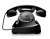 2.2.8. При отсутствии более 3-х календарных дней  приводить ребенка  в МБДОУ только при наличии справки  от участкового педиатра. 2.2.9. Не приводить ребенка в Учреждение с признаками простудных или инфекционных заболеваний для предотвращения их распространения среди других детей.2.2.10. Приводить ребенка  МБДОУ не позднее 8 ч. 15 мин. в связи с тем, что опоздание  препятствует  организации педагогического процесса и выполнению локальных актов и приказов вышестоящих органов об усилении мер по безопасности воспитанников и сохранности имущества. 2.2.11. Оформлять заявление на сохранение места за ребенком в Учреждении на период отпуска или по другим причинам отсутствия ребенка.2.2.12. Выполнять решения родительского комитета МБДОУ, решения родительских собраний.2.2.13. Обращаться с сотрудниками детского сада в уважительном тоне в соответствии            с этикой. Не допускать физического и психического насилия, оскорбительных заявлений относительно своего ребенка, других детей и их родителей, сотрудников Учреждения.2.2.14. Все проблемные ситуации решают только родители (законные представители) и педагоги групп, в отсутствие детей и посторонних лиц, соблюдая этические нормы поведения. В случае не разрешения проблемы, родители (законные представители) обращаются  к заведующему МБДОУ и решают вопрос в соответствии с договором между родителями и МБДОУ, а также в соответствии с Уставом МБДОУ.2.2.15. В обязательном порядке своевременно сообщать администрации МБДОУ и педагогам группы об изменении в данных паспорта, свидетельства о рождении ребенка в письменном виде (через заявление).2.2.16. Своевременно предоставлять документы, дающие право  на льготную оплату  за содержание ребенка  в МБДОУ.2.2.17. Не осуществлять действия, влекущие за собой нарушение прав других граждан на охрану здоровья и благоприятную среду обитания.3. Права сторон:3.1 Учреждение имеет право:3.1.1. На защиту чести и достоинства педагога, его деловой репутации (и любого другого сотрудника МБДОУ), в соответствии  с Гражданским Кодексом РФ, трудовым законодательством, Законом  РФ «Об образовании».3.1.2.  Осуществлять взаимодействие с общественными и иными организациями Пограничного муниципального района  в целях улучшения условий содержания ребенка         в МБДОУ.3.1.3. Отчислить ребенка из Учреждения приказом руководителя Учреждения в следующих случаях:          а) по письменному заявлению родителей (законных представителей);          б) по медицинским показателям, препятствующим дальнейшему пребыванию ребенка в  Учреждении; в) если родители (законные представители) систематически не выполняют условия договора, заключенного между ними  и Учреждением; г) если ребенок не посещает Учреждение без уважительных причин (болезнь, отпуск, нахождение за пределами Пограничного муниципального района и прочее) более 75 дней; д) если родители (законные представители) изменили место проживания (жительства), связанное с выездом с территории   Пограничного муниципального района.3.1.4. Родителям (законным представителям) Учреждение направляет письменное уведомление об отчислении ребенка из Учреждения.3.1.5. Не передавать ребенка родителям (законным представителям), если те находятся           в состоянии алкогольного, токсического или наркотического опьянения.3.1.6. Соединять группы в случае необходимости: в летний период, в связи с низкой наполняемостью групп, отпусков и болезнью воспитателей, приостановлением деятельности на время аварийных и ремонтных  работ и др. 3.1.7. Оказывать дополнительные  платные образовательные услуги в соответствии со своими уставными задачами, потребностями семьи на основе договора с родителями (законными представителями). Учреждение  предлагает следующие дополнительные платные  образовательные услуги: _____________________________________________________________________________________________________________________________________________________________________________________________________________________________________________законодательством Российской Федерации, дополнительные финансовые средства за счет добровольных пожертвований и целевых взносов физических и юридических лиц. 3.1.7. Направлять ребенка на дополнительное медицинское обследование для осуществления Учреждением коррекции физического и психического развития, индивидуального подхода     к воспитаннику.3.1.8. Обращаться в суд для взыскания задолженности с родителей по содержанию  ребенка в МБДОУ.3.1.9. Рассматривать жалобы и проводить дисциплинарное расследование нарушений  педагогическим работником норм профессионального поведения только в том случае, если жалоба на него будет подана в письменной форме. 3.1.10. Требовать от родителей (законных представителей) выполнения уставной деятельности в части образовательного процесса и условий настоящего договора.3.2. Родитель имеет право:3.2.1. Вносить предложения по улучшению работы с детьми и по организации дополнительных образовательных услуг в Учреждении.3.2.2. Выбирать виды дополнительных услуг, предоставляемых Учреждением на бесплатной и платной основе.3.2.3. Находиться с ребенком в детском саду в период его адаптации, по согласованию с заведующим и при наличии соответствующего медицинского заключения.3.2.4. Заслушивать отчеты заведующего и педагогов о работе с детьми.3.2.5. Добровольно оказывать благотворительную помощь, направленную на развитие Учреждения, совершенствование образовательного процесса.3.2.6. Входить в состав органов общественного управления Учреждением и взаимодействовать  по всем направлениям обучения, развития и воспитания ребенка.3.2.7. Знакомиться  с содержанием образовательной программы  МБДОУ, получать по личной просьбе информацию о  жизни и деятельности ребенка,  его личностном развитии.3.2.8. Защищать законные права и интересы своих детей.3.2.9. Принимать участие в организации и проведении совместных мероприятий с детьми в МБДОУ (утренники, развлечения, физкультурные праздники, досуги, Дни здоровья и др.).3.2.10. Знакомиться с ходом и содержанием образовательного процесса.3.2.11. Расторгнуть настоящий договор досрочно в одностороннем порядке при условии предварительного уведомления об этом руководителя Учреждения за 3 рабочих дня.3.2.12. Просить посещение ребенком Учреждения в гибком режиме на основании медицинского заключения и состояния здоровья, который определяется договором, заключенным между Учреждением и Родителем.3.2.13. Вносить родительскую плату за счет средств родителей (законных представителей), получать компенсацию части родительской платы за содержание ребенка в Учреждении. Право на получение компенсации части родительской платы за содержание детей                    в Учреждении имеет один из родителей, который вносит родительскую плату за содержание ребенка в Учреждении. 3.2.14. Вносить родительскую плату за счет средств материнского (семейного) капитала согласно Постановлению Правительства РФ от 14 ноября 2011 года № 931 «О внесении изменений в правила направления средств (части средств) материнского (семейного) капитала на получение образования ребенком (детьми) и осуществление иных связанных с получением образования ребенком (детьми) расходов».4. Ответственность сторон4.1. Родители (законные представители) воспитанника несут ответственность за воспитание ребенка и являются первыми педагогами.4.2. Учреждение не несет ответственности за исчезновение и порчу принесенных и оставленных Родителями без присмотра материальных ценностей,  не принятых Учреждением на хранение.           4.3. Родители (законные представители) несут ответственность за жизнь и здоровье ребенка в случае возникновения у ребенка инфекционного заболевания по причине отказа от вакцинации.4.4. Стороны освобождаются от ответственности за частичное или полное неисполнение обязательств по настоящему Договору, если это неисполнение явилось следствием обстоятельств непреодолимой силы, возникших после заключения настоящего Договора в результате обстоятельств  чрезвычайного характера, которые Стороны не могли предвидеть или предотвратить. В иных случаях Стороны несут ответственность за неисполнение или ненадлежащее исполнение обязательств Договора в соответствии с  действующим законодательством РФ.4.5. Споры, возникающие при толковании или исполнении условий настоящего Договора,  разрешаются путем переговоров, а в случае не достижения согласия – в порядке, предусмотренном действующим законодательством РФ.4.6. Договор составлен в двух экземплярах: один хранится в Учреждении, другой – у родителей (законных представителей). Оба экземпляра имеют одинаковую юридическую силу.6. Срок действия договора6.1. Договор действует с момента его подписания и имеет юридическую силу до «____»________________   ______г. Настоящий договор может быть изменен или дополнен по соглашению сторон, а также в связи с изменением законодательства.6.2. Изменения и дополнения к договору оформляются в письменном виде и подписываются обеими     Сторонами.Я, ___________________________________________________даю свое согласие на обработку своих персональных данных моего ребенка_________________________________________________в соответствии с требованиями Федерального закона от27.07.2006 № 152-ФЗ "О персональных данных"___________________15.06.2016________________________________________________(Подпись, дата)7. Адреса, реквизиты и подписи СторонС локальными актами и Уставом детского сада ознакомлен «_______»_____________ 20_____г.                                                                                               ______________________/______________________              (подпись)                    (расшифровка)Второй экземпляр договора получен на руки                         «_______»_____________ 20_____г.                                                                                                   _____________________/______________________        (подпись)                           (расшифровка)УЧРЕЖДЕНИЕ:  РОДИТЕЛЬ (законный представитель):Муниципальное бюджетное дошкольное образовательное учреждение «Детский сад № 4 «Солнышко» ___________________________________________ФИО (полностью)Почтовый адрес МБДОУ  Приморский сад  Пограничный район , п.Пограничный  ул.Школьная 1          т.58-2-04ИНН  2525002410КПП  252501001ОКАТО :____________________КБК:______________________________Л/счет 40701810705071000028Наименование банка :Дальневосточное ГУ  Банка России г.Владивосток БИК 040507001 Паспорт серия _______ № _________ выдан                        «____» ________  _____г. ________________________________________________Место работы   ________________________________________________Должность  ________________________________________________Адрес регистрации:_______________________________ ________________________________________________Адрес проживания:_______________________________________________________________________________Телефон (раб./дом.)_______________________________Заведующий МБДОУ ____________________    _____________________           _____________________        расшифровка подписиМ.П.